Basın Bülteni 3 – Haziran 2017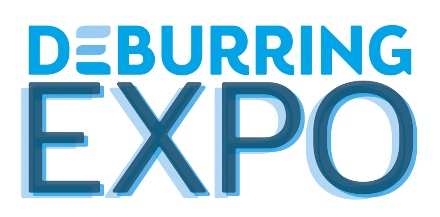 2. Çapak Alma ve Polisaj Teknolojileri İhtisas Fuarı 10.–12. Ekim 2017 tarihlerinde Karlsruhe’de gerçekleşecek DeburringEXPO – Mükemmel yüzeylerin oluşturulmasında son teknolojik çözümler hazır Neuffen, Haziran 2017 – Günümüzde ve özellikle hassas parçaların üretiminde, ürünlerin yüzeylerinden beklenilen performans gitgide arttığından, yüzey temizleme, kenar yuvarlama ve polisaj konuları da giderek daha ön plana çıkmakta. Haziran ortasında kesinleşmiş 125 katılımcısı ile DeburringEXPO, en yeni, en garantili çözümler konusunda en geniş ve en büyük uluslararası yelpazeyi sunmaya hazırlanıyor. Bu yıl ikincisi düzenlenecek olan Çapak Alma ve Polisaj Teknolojileri İhtisas Fuarı, bir yandan da iki dilde düzenleyeceği uzman forumu ile ziyaretçilerine değerli bir bilgi birikimi armağan edecek. Fuarın, 10 ile 12 Aralık 2017 tarihleri arasında Karlsruhe fuar merkezinde gerçekleştirilmesi planlanıyor. Özellikle hassas parçaların imalatında, temizlenecek olan ürünlerin malzemesinden tut da kullanılacağı alan ve sektöre kadar uygulanması gereken yüzey yapısının çeşitlilik arz etmesi, üreticileri her gün yeni bilmecelerle karşı karşıya bırakıyor. Günümüzde keskin kenarlara sahip temiz yüzeyler, giderek daha fazla hayatımızda kullandığımız ürünlerin standart özellikleri haline geldi. Artık yüzey polisajlarından sadece sürtünmeye, korozyona ve ses oluşumuna engel olması değil, aynı zamanda ürün performansını ve ömrünü uzatması da beklenmeye başlandı. Tüm bunlara ek olarak bir de şekillerdeki keskin hatların revaçta olması, günümüzde ürün imalatı ve yüzey polisaj adımlarının gitgide birbirinin içine karışmasını sağlıyor. Çapak alma, kenar yuvarlama ve mükemmel yüzeylerin üretiminde hem tedarik hem de iletişim platformu görevini üstlenen DeburringEXPO, işte tam da bu artan beklentileri verimli ve garantili bir şekilde karşılamak için gereken yenilik ve teknolojileri sunuyor. Fuarı düzenleyen fairXperts GmbH & Co.KG. Firmasının Genel Müdürü Hartmut Herdin, şöyle özetliyor: “15 Haziran tarihine kadar 14 ülkeden 125 şirket DeburringEXPO’da stantlarını kiraladılar ki aralarında pek çok sektör ve teknoloji lideri firma bulunuyor. Toplamda 150 katılımcı bekliyoruz. Bu katılımcıların büyük kısmı fuarda yeni çözümlerini tanıtmayı planlıyor.”  Böylece 2. Çapak Alma ve Polisaj Teknolojileri İhtisas Fuarı’nın, 2015 yılında düzenlenen birinci etkinlikten çok daha büyük ve uluslararası düzeyde olması bekleniyor. Sektör ve Teknoloji üstü Tanıtım Portföyü Otomotiv, Otomasyon, Motor, Havacılık, Makine sanayileri olsun veya Tıbbi Cihaz ve Sıhhi Tesisat Endüstrileri olsun, hatta Saatçilik, Kalıp ve Gündelik Yaşam Ürünleri teknolojisi olsun, sunduğu kapsamlı program ile DeburringEXPO fuarı, hassas yüzeylerde temizleme, çapak alma, kenar yuvarlatma ve polisaj alanında uluslararası sektörün tamamına hitap ediyor. Çeşitli uygulamaları, kullanılan cihazları, ölçüm ve test teknolojilerini tanımanın yanı sıra fuarda mevcut trendler ve gelişmeleri de yakından takip etme imkanı var. Örnek vermek gerekirse, değerli malzemelerden geometrik karmaşık parçaların işlemesinde kolaylıkla üretim zincirine entegre edilebilen, çok hassas düzeyde çapak almayı, kenar yuvarlatmayı ve tıraşlamayı mümkün kılan yeni degrade polisaj çözümleri tanıtılacak. ECM-tıraşlama işlemlerinde ise yeni geliştirilen jeneratörler sayesinde talebe göre  0,1 µm dolaylarında değerlerin elde edilmesi, ayrıca kenarlara doğru kalitenin bozulması anlamına gelen ve “Stray Machining” adı verilen durumun oluşmasının engellenmesi artık mümkün. Aynı şekilde, ECM-teknolojisi ile özellikle metal 3D çıktı parçalarının polisaj işlemleri için yeni yöntemler geliştirildi. Bu sayede hem iç hem dış yüzeylerin mikro ve makro yapıları tek bir işlemde düzeltilebilecek. Kısa devir aralıklarına tanımlanan yüzey özellikleri sürekli tekrarlanabilecek. PECM teknolojisi ise özellikle değerli malzemeden üç boyutlu form ve şekillerin çok kaliteli, çapak vermeyen yüzeylerle imal edilmesine imkan vermekte. İşlem esnasında ısı uygulanmasına gerek kalmadığı gibi, parça boyutları göz önünde bulundurularak konvansiyonel yöntemlere göre çok daha fazla hassas ayarlama imkanı mevcut. Aşındırıcı Akışkanla Yüzey İşleme (AFM) ve lepleme sayesinde metal veya seramik gibi değerli malzemelerin iç yüzeyleri ile zor ulaşılan kesitlerde klasik yöntemlere nazaran çok daha verimli sonuçlar elde edilebiliyor. Enjeksiyon, pres veya kesme yöntemiyle üretilen plastik parçalar için de DeburringEXPO kapsamında çeşitli çözümler bulmak mümkün. Bunlar arasında –150°C kuru buz ile uygulanan soğuk çapak alma yöntemi ile termoplastik parçalarla zor ulaşılan yüzeylere uygulanan termik çapak alma metotları sayılabilir. Uzman Forumu, katılımcı ve ziyaretçilere katma değer sağlıyor DeburringEXPO’nun tamamlayıcısı olarak üç günlük bir Uzman Forumu entegre edildi. Tüm seminerlerin Almanca<>İngilizce olarak simultane tercüme edileceği Forumda, yüzey temizleme ve polisaj teknolojilerindeki yenilikler, uzman bilgi birikimi, pratik örnekler ve karşılaştırmalı çözümler sunulacak. Daha fazla bilgi edinmek, tam fuar programını ve katılımcı ön listesini almak için, www.deburring-expo.com adresini ziyaret edebilirsiniz.- - -- - -Bir adet baskı nüshası veya yayına ait bağlantı için şimdiden çok teşekkür ederiz.Editoryal ofisler için ve görseller için İletişim:SCHULZ. PRESSE. TEXT., Doris Schulz, Gazeteci (Alman Gazeteciler Birliği), Landhausstrasse 12 70825 Korntal, Almanya, Telefon +49 (0)711 854085, ds@pressetextschulz.de, www.schulzpressetext.de fairXperts GmbH & Co. KG, Rita Herdin, Hauptstrasse 7, 72639 Neuffen, Almanya, Telefon +49 (0)7025 8434-0, Faks +49 (0)7025 8434-20, info@fairxperts.de, www.fairxperts.de